Outcome of the consideration of documents by correspondence Document prepared by the Office of the UnionDisclaimer:  this document does not represent UPOV policies or guidanceEXECUTIVE SUMMARY 	The purpose of this document is to report the outcome of consideration of Technical Committee (TC) documents by correspondence, in accordance with the procedure adopted by the Council in 2020.  	This document also contains comments received in response to Circular E-20/119, of August 21, 2020, that have not resulted in a revision of documents but which suggest possible further action for consideration by the Technical Committee at its virtual session in October 2020.Procedure for consideration of documents by correspondence	The TC is invited to note the information on outcome of the procedure for consideration of documents by correspondence, as reported in this document.Recommendations concerning the election of new chairpersons of the Technical Working Parties 	The TC is invited to note the decisions taken by the TC in the procedure for consideration of documents by correspondence on recommendations concerning the election of new chairpersons of the TWPs, as set out in paragraph 20 of this document.Development of guidance and information materials: Matters for adoption by the Council in 2020 	The TC is invited to note the decisions taken by the TC in the procedure for consideration of documents by correspondence on revision of TGP documents and information materials, as set out in paragraphs 22 to 32 of this document.Possible merger of BMT and TWC 	The TC is invited to note the decisions taken by the TC in the procedure for consideration of documents by correspondence on the possible merger of the BMT and TWC, as set out in paragraphs 34 to 37 of this document.Cooperation in examination 	The TC is invited to:	(a)	note the decisions taken by the TC in the procedure for consideration of documents by correspondence on cooperation in examination, as set out in paragraphs 39 to 44 of this document;(b)	consider requesting the Office of the Union to present plans for the development of a package of compatible IT tools, for consideration by the TWPs and TC, at their sessions in 2021, as set out in paragraphs 45 and 46 of this document;  and(c)	consider whether to propose the development of guidance to encourage UPOV members to take-over DUS test reports when the applicants cannot submit plant material due to phytosanitary or other related issues, for consideration by the CAJ.UPOV information databases 	The TC is invited to note the decisions taken by the TC in the procedure for consideration of documents by correspondence UPOV information databases, as set out in paragraphs 50 to 53 of this document.Test Guidelines 	The TC is invited to: 	(a)	request the Office of the Union to develop proposals for the partial revision of Test Guidelines according to the procedure set out in paragraphs 62 to 65 of this document, in consultation with interested members of the Union, to be presented to the TWPs, at their sessions in 2021.	(b)	note the decisions taken by the TC in the procedure for consideration of documents by correspondence on Test Guidelines, as set out in paragraphs 55 to 61 and 67 to 71 of this document.	The following abbreviations are used in this document:BMT:	Working Group on Biochemical and Molecular Techniques, and DNA-Profiling in ParticularCAJ:	Administrative and Legal CommitteeTC:	Technical CommitteeTWA:	Technical Working Party for Agricultural CropsTWC:	Technical Working Party on Automation and Computer ProgramsTWF: 	Technical Working Party for Fruit CropsTWO:	Technical Working Party for Ornamental Plants and Forest TreesTWPs:	Technical Working PartiesTWV:	Technical Working Party for Vegetables	The structure of this document is as follows:EXECUTIVE SUMMARY	1procedure for consideration of documents by correspondence	3agenda item 7: Recommendations concerning the election of new chairpersons of the Technical Working Parties (document TC/56/15)	4agenda item 8.1: Development of guidance and information materials: matters for adoption by the council in 2020 (document TC/56/4 Rev.)	4TGP Documents	4Information Materials	5Revision of document UPOV/INF/12 “Explanatory Notes on Variety Denominations under the UPOV Convention” (document UPOV/EXN/DEN)	5Document UPOV/INF/16:  Exchangeable Software (Revision) (document UPOV/INF/16/9 Draft 2)	5Document UPOV/INF/22:  Software and Equipment Used by Members of the Union (Revision) (document UPOV/INF/22/7 Draft 1)	5agenda item 10: Possible merger of BMT and TWC (document TC/56/10 Rev.)	6agenda item 11: cooperation in examination (document TC/56/11)	6Proposals for next steps	7European Union	7Japan	7agenda item 13: UPOV information databases (document TC/56/8)	8agenda item 16: Test guidelines	9Test Guidelines adopted by correspondence in 2020	9Test Guidelines for adoption	9Corrections to test guidelines	9Draft Test Guidelines discussed by the TWPs in 2020	9Draft Test Guidelines to be discussed by the TWPs in 2021	9Partial revision of Test Guidelines:  revision of Technical Questionnaires	9Additional characteristics	10Status of existing Test Guidelines or draft Test Guidelines	10Superseded test guidelines	10procedure for consideration of documents by correspondence	In accordance with Circular E-20/094 of July 23, 2020 (available on the TC/56 webpage), the Council decided that the UPOV Sessions in October 2020 would be held in the form of virtual meetings, in combination with prior consideration of documents by correspondence.	Circular E-20/119 of August 21, 2020, identified the following documents for the procedure by correspondence and provided an opportunity for comments by September 21, 2020, prior to requests for approval of the proposed decisions in the documents where appropriate:Recommendations concerning the election of new chairpersons of the Technical Working Parties (document TC/56/15)Development of guidance and information materials: Matters for adoption by the Council in 2020 (document TC/56/4)UPOV/INF/16:  Exchangeable Software (Revision) (document UPOV/INF/16/9 Draft 1)UPOV/INF/22:  Software and Equipment Used by Members of the Union (Revision) (document UPOV/INF/22/7 Draft 1)TGP/5:  Experience and Cooperation in DUS Testing, Section 6:  UPOV Report on Technical Examination and UPOV Variety Description (Revision) (document TGP/5:  Section 6/3 Draft 1)TGP/7:  Development of Test Guidelines (Revision) (document TGP/7/8 Draft 1)TGP/14:  Glossary of Terms Used in UPOV Documents (Revision) (document TGP/14/5 Draft 1)TGP/15:  Guidance on the Use of Biochemical and Molecular Markers in the Examination of Distinctness, Uniformity and Stability (DUS) (Revision) (document TGP/15/3 Draft 1)Possible merger of BMT and TWC (document TC/56/10)Cooperation in examination (document TC/56/11)UPOV information databases (document TC/56/8)Test Guidelines (document TC/56/2)	By September 21, 2020, there were no comments on the TC documents identified in Circular E-20/119 of August 21, 2020, or the comments received were of a straightforward nature.  The Office of the Union addressed comments of a straightforward nature in a revised version of the following documents, with endnote explanations:Development of guidance and information materials: Matters for adoption by the Council in 2020 (document TC/56/4 Rev.)UPOV/INF/16:  Exchangeable Software (Revision) (document UPOV/INF/16/9 Draft 2)Possible merger of BMT and TWC (document TC/56/10 Rev.)	Circular E-20/159 of September 25, 2020, invited the Technical Committee to approve the proposed decision(s) contained in the following documents within 30 days (i.e. October 25, 2020):  Recommendations concerning the election of new chairpersons of the Technical Working Parties (document TC/56/15)Development of guidance and information materials: Matters for adoption by the Council in 2020 (document TC/56/4 Rev.)Possible merger of BMT and TWC (document TC/56/10 Rev.)Cooperation in examination (document TC/56/11)UPOV information databases (document TC/56/8)Test Guidelines (document TC/56/2)	As no objections were received by October 25, 2020, the decisions presented in the following sections of this document have been taken by correspondence, unless otherwise indicated.  	Additional proposals on next steps in relation to document TC/56/11 “Cooperation in examination” and TC/56/2 “Test Guidelines” are presented in the respective sections.  Consideration by members, where required, is indicated by a decision paragraph in this document.  	The TC is invited to note the information on outcome of the procedure for consideration of documents by correspondence, as reported in this document.agenda item 7: Recommendations concerning the election of new chairpersons of the Technical Working Parties (document TC/56/15)	The TC considered document TC/56/15.	The TC agreed to recommend to the Council the election of the next Chairpersons of the TWPs for a term of three years ending with the fifty-seventh ordinary session of the Council, in 2023, as follows:  (a)	Ms. Renée Cloutier (Canada) as Chairperson of the Technical Working Party for Agricultural Crops (TWA);(b)	Mr. Christopher Barnaby (New Zealand) as Chairperson of the Technical Working Party for Fruit Crops (TWF);(c)	Ms. Ashley Balchin (Canada) as Chairperson of the Technical Working Party for Ornamental Plants and Forest Trees (TWO);(d)	Ms. Marian van Leeuwen (Netherlands) as Chairperson of the Technical Working Party for Vegetables (TWV); and(e)	Ms. Beate Rücker (Germany) as Chairperson of the Working Group on Biochemical and Molecular Techniques, and DNA-Profiling in Particular (BMT).	The TC is invited to note the decisions taken by the TC in the procedure for consideration of documents by correspondence on recommendations concerning the election of new chairpersons of the TWPs, as set out in paragraph 20 of this document.agenda item 8.1: Development of guidance and information materials: matters for adoption by the council in 2020 (document TC/56/4 Rev.)	The TC considered document TC/56/4 Rev.TGP Documents 	The TC noted that, subject to agreement by the CAJ, an agreed draft of the following documents would be presented for adoption by the Council in 2020:(a)	Document TGP/5:  Experience and Cooperation in DUS Testing; Section 6:  UPOV Report on Technical Examination and UPOV Variety Description (Revision) (document TGP/5: Section 6/3 Draft 1)(b)	Document TGP/7:  Development of Test Guidelines (Revision) (document TGP/7/8 Draft 1)(c)	Document TGP/14:  Glossary of Terms Used in UPOV Documents (Revision) (document TGP/14/5 Draft 1)(d)	Document TGP/15:  Guidance on the Use of Biochemical and Molecular Markers in the Examination of Distinctness, Uniformity and Stability (DUS) (Revision) (document TGP/15/3 Draft 1)(e)	Document TGP/0:  List of TGP documents and latest issue dates (Revision) (document TGP/0/12 Draft 1) Information MaterialsRevision of document UPOV/INF/12 “Explanatory Notes on Variety Denominations under the UPOV Convention” (document UPOV/EXN/DEN)	The TC noted that, subject to agreement by the CAJ, an agreed draft of document UPOV/EXN/DEN/1 would be presented for adoption by the Council.	The TC endorsed the request by the TWV, at its fifty-fourth session, not to introduce Class 205B in document UPOV/EXN/DEN/1.Document UPOV/INF/16:  Exchangeable Software (Revision) (document UPOV/INF/16/9 Draft 2)	The TC agreed to propose the inclusion of software “Off-type Calculator” in document UPOV/INF/16/8, as recommended by the TWC, as follows: Category: "DUS trial design and data analysis"Program name:  Off-type CalculatorProgramming language:  Excel Function (brief summary):  This calculates maximum allowable numbers of off-types for one- and two-cycle tests, along with associated statistical risks.Source & contact details: By email. Adrian Roberts, a.roberts@bioss.ac.uk or at https://www.upov.int/edocs/mdocs/upov/en/twc_37/twc_37_5_annex_ii.xlsx	The TC noted that no new information was received from members of the Union in response to Circular E-20/031 inviting them to provide or update information regarding the use of the software included in document UPOV/INF/16/8.  	The TC agreed to propose the revision of document UPOV/INF/16, on the basis of document UPOV/INF/16/9 Draft 2.	The TC noted that, subject to agreement by the TC and the CAJ, an agreed draft of document UPOV/INF/16/9 would be presented for adoption by the Council in 2020.  Document UPOV/INF/22:  Software and Equipment Used by Members of the Union (Revision) (document UPOV/INF/22/7 Draft 1)	The TC noted that the Council, at its fifty-third ordinary session, held in Geneva, on November 1, 2019, had adopted document UPOV/INF/22/6 “Software and equipment used by members of the Union”.	The TC approved document UPOV/INF/22/7 Draft 1.	The TC noted that, subject to agreement by the CAJ, an agreed draft of document UPOV/INF/22/7 would be presented for adoption by the Council in 2020.	The TC is invited to note the decisions taken by the TC in the procedure for consideration of documents by correspondence on revision of TGP documents and information materials, as set out in paragraphs 23 to 32 of this document.agenda item 10: Possible merger of BMT and TWC (document TC/56/10 Rev.)	The TC considered document TC/56/10 Rev.	The TC approved the establishment and terms of reference for the TWM, to encompass the work of the TWC and BMT, as follows:Title: Technical Working Party on Testing Methods and Techniques (TWM)Tasks:As directed by the Technical Committee, to:Consider methods relevant for the examination of DUS.Review and provide guidance on software and equipment relevant for:DUS trial design and data analysisData recording and transferImage analysisBiochemical and molecular data.Consider matters relating to trial design and data analysis;Consider the possible application of biochemical and molecular techniques in DUS testing;Develop guidelines regarding the management and harmonization of databases;If appropriate, establish guidelines for biochemical and molecular methodologies and their harmonization;Review general developments in biochemical and molecular techniques;Maintain an awareness of relevant applications of biochemical and molecular techniques in plant breeding;Provide a forum for discussion on the use of biochemical and molecular techniques in the consideration of essential derivation and variety identification.	The TC agreed to recommend to the Council to establish the TWM with the above terms of reference, to take effect from 2022.	The TC agreed to elect the Chairperson of the BMT to act as Chairperson of the TWM, ending with the fifty-seventh ordinary session of the Council, in 2023.	The TC is invited to note the decisions taken by the TC in the procedure for consideration of documents by correspondence on the possible merger of the BMT and TWC, as set out in paragraphs 34 to 37 of this document.agenda item 11: cooperation in examination (document TC/56/11)	The TC considered document TC/56/11	The TC noted that members of the Union have the possibility to update information on a person(s) to be contacted for matters concerning international cooperation in DUS examination by:(i)	updating information when invited to provide information for document TC/[xx]/4 “List of genera and species for which authorities have practical experience in the examination of distinctness, uniformity and stability”; and/or(ii)	notifying the Office of the Union by sending an e-mail to upov.mail@upov.int;	The TC agreed to propose the development of a package of compatible IT tools with the following elements:  Platform for:  exchange of existing DUS reports for:UPOV members to post and receive existing DUS reports and arrange payment, as appropriate PVP applicants to request use of existing DUS reports and make payments, as appropriate UPOV members to make their documented DUS procedures and information on their quality management systems available to other members of the UnionTool to provide information on cooperation in DUS examination between UPOV members to PVP applicants in a user-friendly form, using information contained in the GENIE databaseModule for UPOV members to use the web-based TG Template and database of characteristics to develop individual authorities’ test guidelines (IATG) in their languagePlatform for UPOV member databases containing variety description information	The TC noted the potential for machine translation technology to reduce translation costs for UPOV documents in UPOV languages and to make UPOV materials in a wider range of languages.	The TC agreed to revise document TGP/5, Section 6: “UPOV Report on Technical Examination and UPOV Variety Description”, to include additional information in DUS test reports, to:provide information on varieties included in the variety collectionreport the varieties considered in the examination (not only similar varieties)provide data from field observations with the DUS test report for each varietyprovide information on environment in which the DUS examination was conducted	The TC agreed to assess the impact of the proposed plan on the basis of the number of cooperation agreements reported by members of the Union, as presented in document C/[xx]/INF/5 “Cooperation in examination”.Proposals for next steps European Union	In reply to Circular E-20/119, of August 21, 2020, the Delegation of the European Union provided the following comment on the proposal to develop a package of compatible IT tools with the elements indicated in document TC/56/11, paragraph 19:“From the EU, CPVO would be interested to play an active role in the specification of the project on package of compatible IT tools. We suggest to set up a users’ group in order to draft such specifications.”	The TC may wish to consider inviting the Office of the Union to present plans for the development of a package of compatible IT tools, for consideration by the TWPs and the TC, at their sessions in 2021.Japan	In reply to Circular E-20/119, of August 21, 2020, the Delegation of Japan provided comments the following comments on document TC/56/11 “Cooperation in examination:”“Background “When applying for PVP in another UPOV member, breeders may experience difficulties to submit plant material to the authority receiving an application due to phytosanitary, quarantine or other related matters. “Phytosanitary, quarantine or other related matters should be discussed and resolved at bilateral consultations. Such consultations may take considerable amount of time to be completed.  During such period, applications for PVP may be rejected due to the impossibility for applicants to submit plant material for testing in such other UPOV members.“In certain cases, propagating material of a variety might enter the territory of another UPOV member without the consent of the breeder, even when quarantine or non-importability would apply. This situation could cause severe problems in case the breeder's rights are not granted in that UPOV member due to phytosanitary, quarantine or other related issues.“Proposal:“Japan would like to propose developing guidance to encourage UPOV members to take-over DUS test reports when the applicants cannot submit plant material due to phytosanitary or other related issues.  In case the Technical Committee agrees to developing such guidance, the proposal could be submitted for consideration by the CAJ.”	The TC may wish to consider the proposal by Japan to develop guidance to encourage UPOV members to take-over DUS test reports when the applicants cannot submit plant material due to phytosanitary or other related issues.  In case the Technical Committee agrees to developing such guidance, it may wish to submit the proposal for consideration by the CAJ.	The TC is invited to:	(a)	note the decisions taken by the TC in the procedure for consideration of documents by correspondence on cooperation in examination, as set out in paragraphs 39 to 44 of this document;(b)	consider requesting the Office of the Union to present plans for the development of a package of compatible IT tools, for consideration by the TWPs and TC, at their sessions in 2021, as set out in paragraphs 45 and 46 of this document;  and(c)	consider whether to propose the development of guidance to encourage UPOV members to take-over DUS test reports when the applicants cannot submit plant material due to phytosanitary or other related issues, for consideration by the CAJ.agenda item 13: UPOV information databases (document TC/56/8)	The TC considered document TC/56/8.	The TC agreed to request the Office of the Union to prepare a draft revised “Guide to the UPOV code system” on the basis of the proposal set out in document TC/56/8, paragraphs 15 to 26, for consideration by the TC and CAJ, at their sessions in 2021 and, subject to agreement by CAJ, present the draft revised “Guide to the UPOV code system” (document UPOV/INF/23) for adoption by the Council in 2021.  	The TC agreed to request the Office of the Union to invite comments by the TWPs at their sessions in 2021 on the draft revised “Guide to the UPOV code system” (document UPOV/INF/23) on the basis of the proposal set out document TC/56/8, paragraphs 15 to 26, to assist the TC in its consideration of the draft.	The TC agreed to request the Office of the Union to present proposals to address the taxonomical reclassification of Beta vulgaris ssp. vulgaris, Brassica oleracea, Citrus and Zea mays, in conjunction with a proposal to revise the “Guide to the UPOV code system” (document UPOV/INF/23) for consideration by the TWPs and the TC at their sessions in 2021.	The TC is invited to note the decisions taken by the TC in the procedure for consideration of documents by correspondence UPOV information databases, as set out in paragraphs 50 to 53 of this document.agenda item 16: Test guidelines	The TC considered document TC/56/2. Test Guidelines adopted by correspondence in 2020	The TC noted the draft Test Guidelines adopted by correspondence, as set out in Annex I to document TC/56/2.Test Guidelines for adoption  	The TC noted the list of draft Test Guidelines planned for adoption at the TC/56 session, subject to any changes proposed by the TC-EDC, as set out in Annex II to document TC/56/2. 	The TC noted that the draft Test Guidelines planned for adoption at the TC/56 session would be proposed for adoption by correspondence after the TC/56 session, following the procedure for adoption of Test Guidelines by correspondence set out in document TGP/7 “Development of Test Guidelines” with the necessary adjustment of the timelines.Corrections to test guidelines 	The TC noted the corrections made to the adopted Test Guidelines for Lonicera (document TG/277/1 Corr.), Trifoliate Orange (document TG/83/4 Rev. Corr.), Mandarins (document TG/201/1 Rev. Corr.) and Lemons and Limes (document TG/203/1 Rev. Corr.), as set out in paragraph 17 to document TC/56/2.Draft Test Guidelines discussed by the TWPs in 2020	The TC noted the draft Test Guidelines discussed by the TWPs, at their sessions in 2020, as listed in Annex III to document TC/56/2.Draft Test Guidelines to be discussed by the TWPs in 2021	The TC agreed the program for the development of new Test Guidelines and for the revision of adopted Test Guidelines, as shown in Annex IV to document TC/56/2 together with the proposals for partial revisions as set out in paragraphs 23 to 26 of document TC/56/2.Partial revision of Test Guidelines:  revision of Technical Questionnaires	The TC requested the Office of the Union to identify Test Guidelines where a partial revision of the Test Guidelines, including the Technical Questionnaires, could be anticipated to produce significant benefits for harmonization between members and to present proposals for partial revisions to the Technical Working Parties, at their sessions in 2021, as set out in paragraphs 23 to 26 of document TC/56/2.  Next steps	In accordance with the request by the TC, the Office of the Union identified the Test Guidelines presented in the table below where a partial revision could be anticipated to produce significant benefits for harmonization between members:	The Test Guidelines identified above have a large number of PBR applications in several members of the Union, and a number of members of the Union have indicated that their technical questionnaires have differences from the UPOV Technical Questionnaire.  The crops indicated are also relevant for UPOV PRISMA.	It is proposed that the Office of the Union consult interested members of the Union to explore for which of these Test Guidelines it would be feasible to propose partial revisions that would enable members of the Union to follow a revised UPOV Technical Questionnaire.  For the Test Guidelines concerned, the Office of the Union would develop proposals for the partial revision of the Test Guidelines, to be presented to the TWPs, at their sessions in 2021.	The TC is invited to request the Office of the Union to develop proposals for the partial revision of the Test Guidelines according to the procedure set out in paragraphs 62 to 65 of this document, in consultation with interested members of the Union, to be presented to the TWPs, at their sessions in 2021.Additional characteristics	The TC noted the outcome of discussions on additional characteristics or states of expression presented to the TWA and TWO, at their sessions in 2020. 	The TC noted that the Office of the Union received no new notifications of additional characteristics or states of expression since the fifty-fifth session of the Technical Committee.Status of existing Test Guidelines or draft Test Guidelines	The TC noted the status of the existing Test Guidelines or draft Test Guidelines, as listed in Annex V to document TC/56/2.Superseded test guidelines	The TC noted the list of superseded Test Guidelines, as presented in Annex VI to document TC/56/2.	The TC noted that the superseded versions of Test Guidelines are available on the Test Guidelines page of the UPOV website.	The TC is invited to note the decisions taken by the TC in the procedure for consideration of documents by correspondence on Test Guidelines, as set out in paragraphs 55 to 61 and 67 to 71 of this document. [End of document]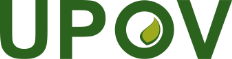 EInternational Union for the Protection of New Varieties of PlantsTechnical CommitteeFifty-Sixth Session
Geneva, October 26 and 27, 2020TC/56/22.Original:  EnglishDate:  October 26, 2020TG referenceTest Guidelines Common NameFrançais DeutschEspañolBotanical NameUPOV codesTWPs TG/2/7MaizeMaïsMaisChícharo, MaízZea mays L.ZEAAA_MAYTWA/ TWVTG/3/12WheatBléWeizenTrigoTriticum aestivum L.TRITI_AESTWATG/11/8 Rev.RoseRosierRoseRosalRosa L.ROSAATWOTG/13/11LettuceLaitueSalatLechugaLactuca sativa L.LACTU_SATTWVTG/14/9Apple (fruit varieties)Pommier (variétés fruitières)Apfel (Fruchtsorten)Manzano (variedades frutales)Malus domestica Borkh.MALUS_DOMTWFTG/22/10 Rev.StrawberryFraisierErdbeereFresa, FrutillaFragaria L.FRAGATWFTG/37/10 Turnip Navet Herbst-, Mairübe Nabo Brassica rapa L. var. rapa (L.) BRASS_RAP_RAPTWVTG/44/11 Rev.1Tomato Tomate Tomate Tomate Solanum lycopersicum (L.) Karst. ex. Farw.SOLAN_LYCTWVTG/46/7Onion, Echalion;  Shallot; 
Grey shallotOignon, Échalion ; Échalote ; Échalote griseZwiebel, Echalion;  Schalotte; Graue schalotteCebolla, Echalion;  Chalota; Chalota grisAllium cepa  (Cepa Group), 
Allium cepa  (Aggregatum Group) and 
Allium oschaninii O. Fedtsch. 
and hybrids between themALLIU_CEP_CEP, ALLIU_CEP_AGG, ALLIU_OSCTWVTG/49/8 Corr.CarrotCarotteMöhreZanahoriaDaucus carota L.DAUCU_CARTWVTG/50/9Grapevine Vigne Rebe Vid Vitis L.VITISTWFTG/53/7 Rev.PeachPêcherPfirsichDurazno, MelocotoneroPrunus persica (L.) BatschPRUNU_PERTWFTG/55/7 Rev. 5SpinachÉpinardSpinatEspinacaSpinacia oleracea L.SPINA_OLETWVTG/61/7 Rev. 2Cucumber, GherkinConcombre, CornichonGurkePepino, PepinilloCucumis sativus L.CUCUM_SATTWVTG/76/8 Rev.2Sweet Pepper, Hot Pepper, Paprika, ChiliPiment, PoivronPaprikaAji, Chile, PimientoCapsicum annuum L.CAPSI_ANNTWVTG/81/6SunflowerTournesolSonnenblumeGirasol Helianthus annuus L. & H. debilis Nutt.HLNTS_ANN; HLNTS_DEBTWATG/84/4 Corr. Rev.Japanese PlumPrunier japonaisOstasiatische PflaumeCiruelo japonésPrunus salicina Lindl.PRUNU_SALTWFTG/98/7Actinidia, KiwifruitActinidia Actinidia Actinidia Actinidia Lindl.ACTINTWFTG/104/5 Rev.MelonMelonMeloneMelónCucumis melo L.CUCUM_MELTWVTG/119/4Vegetable Marrow, Squash RosierRoseRosalCucurbita pepo L.CUCUR_PEPTWVTG/142/5Watermelon Melon d'eau; Pastèque; WassermeloneSandíaCitrullus lanatus (Thunb.) Matsum. et Nakai, Citrullus vulgaris Schrad.CTRLS_LANTWVTG/187/2Prunus RootstocksPorte-greffes de PrunusPrunus-UnterlagenPortainjertos de prunusPrunus L.PRUNUTWFTG/276/1HempChanvreHanfCáñamoCannabis sativa L.CANNB_SATTWATG/294/1 Corr. Rev.2 Tomato Rootstocks Porte-greffe de tomate Tomatenunterlagen Portainjertos de tomate Solanum habrochaites S. Knapp & D.M. Spooner; Solanum lycopersicum L. x Solanum habrochaites S. Knapp & D.M. Spooner; Solanum lycopersicum L. x Solanum peruvianum (L.) Mill.; Solanum lycopersicum L. x Solanum cheesmaniae (L. Ridley) Fosberg; Solanum pimpinellifolium L. x Solanum habrochaites S. Knapp & D.M. SpoonerSOLAN_LHA, SOLAN_LPE; SOLAN_LCH; SOLAN_PHATWV